Publicado en Ciudad de México el 17/08/2021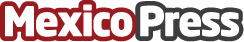 NICE tiene un crecimiento de los ingresos totales en el segundo trimestre de 2021El resultado está vinculado a la combinación de un sólido crecimiento de la nube y un crecimiento de los ingresos de la nube a más del 50% del totalDatos de contacto:NICE Systems5528553031Nota de prensa publicada en: https://www.mexicopress.com.mx/nice-tiene-un-crecimiento-de-los-ingresos Categorías: Finanzas Telecomunicaciones Comunicación Marketing Programación Software Dispositivos móviles Ciudad de México http://www.mexicopress.com.mx